23 Dec - 29 Dec 2019Average Daily TrafficDaily Traffic BreakdownPopular PagesCityCountryBrowsersVisit Length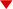 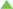 